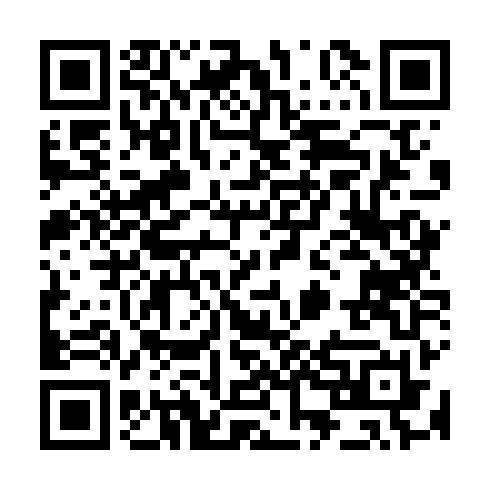 Ramadan times for Buka Island, Papua New GuineaMon 11 Mar 2024 - Wed 10 Apr 2024High Latitude Method: NonePrayer Calculation Method: Muslim World LeagueAsar Calculation Method: ShafiPrayer times provided by https://www.salahtimes.comDateDayFajrSuhurSunriseDhuhrAsrIftarMaghribIsha11Mon4:384:385:4711:512:555:565:567:0112Tue4:384:385:4711:512:565:565:567:0113Wed4:374:375:4711:512:565:555:557:0014Thu4:374:375:4611:512:565:555:557:0015Fri4:374:375:4611:502:575:545:546:5916Sat4:374:375:4611:502:575:545:546:5917Sun4:374:375:4611:502:575:535:536:5818Mon4:374:375:4611:502:585:535:536:5819Tue4:374:375:4611:492:585:535:536:5820Wed4:374:375:4611:492:585:525:526:5721Thu4:364:365:4511:492:585:525:526:5722Fri4:364:365:4511:482:595:515:516:5623Sat4:364:365:4511:482:595:515:516:5624Sun4:364:365:4511:482:595:505:506:5525Mon4:364:365:4511:472:595:505:506:5526Tue4:364:365:4511:472:595:495:496:5427Wed4:364:365:4511:472:595:495:496:5428Thu4:354:355:4411:473:005:495:496:5429Fri4:354:355:4411:463:005:485:486:5330Sat4:354:355:4411:463:005:485:486:5331Sun4:354:355:4411:463:005:475:476:521Mon4:354:355:4411:453:005:475:476:522Tue4:344:345:4411:453:005:465:466:523Wed4:344:345:4311:453:005:465:466:514Thu4:344:345:4311:443:005:465:466:515Fri4:344:345:4311:443:005:455:456:506Sat4:344:345:4311:443:005:455:456:507Sun4:334:335:4311:443:005:445:446:508Mon4:334:335:4311:433:005:445:446:499Tue4:334:335:4311:433:005:435:436:4910Wed4:334:335:4211:433:005:435:436:49